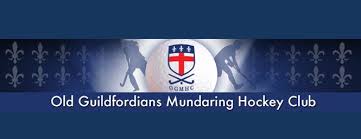 Dear Parents/Carers,We will be taking photos throughout the year for use in our Newsletter, website and Social Media (Facebook, Instagram).The images will be solely used for advertising the club and reporting of events and games to our members and social media follows.Should you NOT want your child’s photo or image being used by the club, please complete the details below.Thank youJodi Van Nus
OGMHC Secretary--------------------------------------------------------------------------------------------------------------------------------------I ___________________________________ (parent/carer) do NOT give permission for the photo or image of _________________________________________ (name of child) to be used by the club for the following (please tick):OGMHC websiteOGMHC NewsletterOGMHC Facebook pageOGMHC InstagramAll of the above_______________________________________		______________________________
Signature of parent/guardian				Date_______________________________________
Phone number